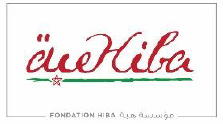 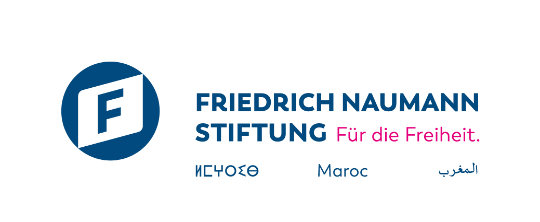 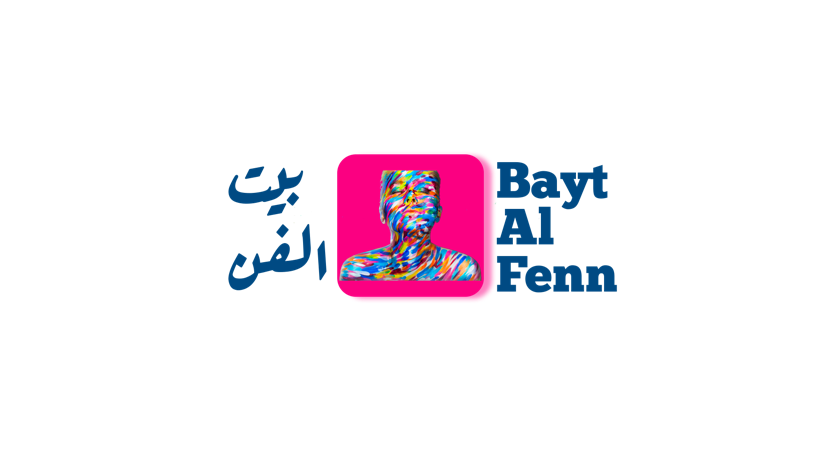 Mission Encadrant- AccompagnateurLa Résidence Bayt Al FennCrée par la Fondation Friedrich Naumann en partenariat avec la Fondation Hiba, Bayt Al-Fenn est une résidence artistique ayant pour objectif la promotion de l’Art au Maroc ; pour sa Deuxième édition la thématique sera : Chkoun Ana : Expression de l’identité du créatif Marocain entre héritage et Modernité. Bayt Al Fenn s’étalera sur une durée de 9 jours du 23 Septembre au 3 Octobre 2022 à Benslimane ou les artistes de disciplines différentes pourront s’exprimer et créer des œuvres au tour de la thématique ; Afin de garantir le bon déroulement et la symbiose entre les différentes disciplines, Bayt El Fenn comptera 2 à 3 encadrants-accompagnateurs des participants qui veilleront à ce que les enjeux soient acquis et que les résultats souhaités soient atteints dont :  La promotion de 12-15 œuvres pluridisciplinaires constituant une œuvre générale qui sera diffusée en ligne et lors d’une exposition sur la thématique de la Résidence.Création d’un réseau d’Artistes au tour du projet et de la Fondation Friedrich Naumann.Facilitation du dialogue entre les participants autour de l’identité Marocaine.Résultats souhaitéesLes encadrants de Bayt Al Fenn ont pour mission générale la supervision du bon déroulement de la Résidence Bayt Al- Fenn et pour cela il est important d’atteindre les objectifs suivants: Assister et participer activement aux réunions de Brainstorming avec les organisateurs à savoir la Fondation Friedrich Naumann et la Fondation HIBA.Elaborer un programme détaillé des journées de la Résidence et présentation pour approbation à la Fondation Friedrich Naumann et la Fondation HIBA.Sélectionner les participants selon les critères d’éligibilité élaboré par les partenaires.Engager les participants dans des discussions de prédémarrage de la Résidence afin que les rôles et les objectifs spécifiques soient détaillés.Assurer la bonne compréhension de la mission générale et des objectifs de la résidence.Créer un cadre structurant pour accueillir, intégrer et motiver les participants.Encourager et assister les participants durant tout le processus de création.Communiquer aux organisateurs sur une base quotidienne l’avancement du projet.S’engager avec les participants durant toutes les sessions de création et de la Résidence.Veiller à ce que les œuvres soient finalisées à la fin de la Résidence.Concevoir la conception et le déroulement de l’exposition finale des œuvres et assister les partenaires à son organisation.Préparer la scénographie de l’exposition finale et se mettre à disposition des organisateurs pour tous type de besoin organisationnel.Compétences recherchées : Les encadrants doivent être familiarisés de manière approfondie avec la scène artistique Marocaine.Être polyvalent dans le travail avec plusieurs disciplines artistiques dans le but de créer une œuvre générale.Avoir un esprit de leadership afin de pouvoir motiver les participants dans la création.Avoir des aptitudes organisationnelles pour pouvoir gérer les missions journalières avec les participants.Etre familier avec le déroulement des Résidences artistiques.RémunérationLe choix des encadrants se fera sur présentation de devis et C.V.A la sélection des encadrants, un contrat de mission sera signé par les partenaires et le prestataire.La rémunération des encadrants se fera sur présentation de factures détaillées pour la totalité du projet.En cas d’annulation du projet ou d’une étape du projet l’encadrant ne pourra demander le règlement de la prestation non accomplie. Email à envoyer à l’adresse suivante : baytalfenn@gmail.com en objet : mission d’encadrement BAF 2022Date Limite : 12 Aout à minuitEtape MissionJours FacturésPrédémarrageRéunion de Brainstorming avec organisateurs et élaboration de programme de la Résidence 1Prédémarragerevue des candidatures et Sélection2PrédémarrageRéunion de prise de contact avec les participants2Résidence Accompagnement des Artistes durant toute la Période de création 7Exposition Conception de l’Expo 3Exposition Mise en Place de l’exposition dans le lieu sélectionné3Exposition Assister les candidats durant la période d’exposition3Exposition Présentation de Rapport de Fin de Mission3